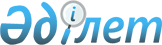 О внесении изменений в решение районного маслихата от 12 февраля 2010 года № 177 "Тіркелген салықтың ставкаларын белгілеу туралы"
					
			Утративший силу
			
			
		
					Решение маслихата Темирского района Актюбинской области от 17 февраля 2017 года № 83. Зарегистрировано Департаментом юстиции Актюбинской области 7 марта 2017 года № 5297. Утратило силу решением маслихата Темирского района Актюбинской области от 2 марта 2018 года № 193
      Сноска. Утратило силу решением маслихата Темирского района Актюбинской области от 02.03.2018 № 193 (вводится в действие по истечении десяти календарных дней после дня его первого официального опубликования).
      В соответствии со статьей 6 Закона Республики Казахстан от 23 января 2001 года "О местном государственном управлении и самоуправлении в Республике Казахстан", статьей 50 Закона Республики Казахстан от 6 апреля 2016 года "О правовых актах", Законом Республики Казахстан от 28 ноября 2014 года "О внесении изменений и дополнений в некоторые законодательные акты Республики Казахстан по вопросам налогообложения" Темирский районный маслихат РЕШИЛ:
      1. Внести в решение Темирского районного маслихата от 12 февраля 2010 года № 177 "Тіркелген салықтың ставкаларын белгілеу туралы" (зарегистрированное в реестре государственной регистрации нормативных правовых актов № 3-10-122, опубликованное 5 марта 2010 года в газете "Темір") следующие изменения:
      в заголовке, по всему тексту и в приложении № 1 указанного решения на казахском языке слова "ставкаларын", "ставкалары", "№ 1 қосымшаға", "№ 1 қосымша" заменить словами "мөлшерлемелерін", "мөлшерлемелері", "қосымшаға", "қосымша".
      2. Настоящее решение вводится в действие по истечении десяти календарных дней после дня его первого официального опубликования.
					© 2012. РГП на ПХВ «Институт законодательства и правовой информации Республики Казахстан» Министерства юстиции Республики Казахстан
				
      Председатель сессии

Секретарь

      районного маслихата

районного маслихата

      Г.КАЛИЕВА

Б.ИЗБАСОВ
